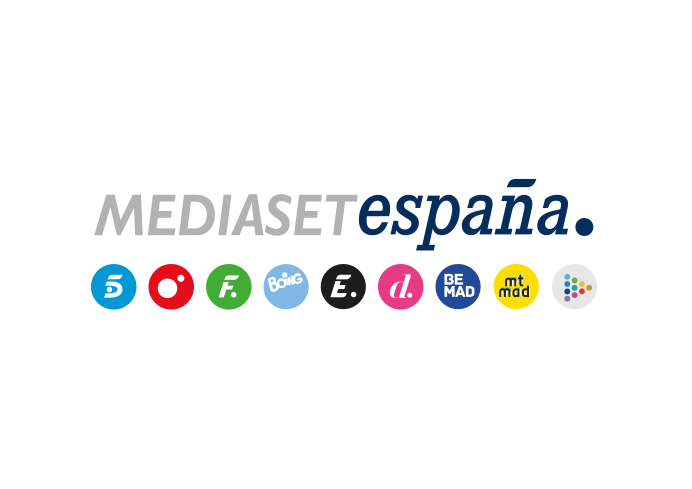 Madrid, 5th April, 2022'Entrevías', the only Spanish fiction selected in the Fresh TV of MIPTV 2022 for its appeal to the international marketThe series is distributed by Mediterráneo Mediaset España Group and tells the story of Tirso Abantos, a principled man who survives in his neighbourhood but whose life is turned upside down when his teenage granddaughter bursts into his life.The cast includes Jose Coronado, Luis Zahera, Nona Sobo and Felipe Londoño, and will be available on Netflix soon.Cannes has once again put the spotlight on a Mediaset España production: the Telecinco series 'Entrevías' has been the only Spanish fiction selected by the French consultant The Wit as one of the most interesting, innovative and original series for the international market, during the Fresh TV fiction session held today at MIPTV 2022.Distributed by Mediterráneo Mediaset España Group, 'Entrevías' has an artistic cast led by Jose Coronado, which also includes actors Luis Zahera, newcomer Nona Sobo, Felipe Londoño, Jordi Sánchez, Laura Ramos, Manuel Tallafé, Manolo Caro, Itziar Atienza, María Molins and María de Nati. Telecinco has just premiered the second season after the first season was a success with critics and audiences alike.Produced in collaboration with Alea Media, executive production by Aitor Gabilondo and David Bermejo -also scriptwriter and creator- and Arantxa Écija on behalf of Mediaset España, 'Entrevías' will be premiering on Netflix soon.A portrait of a polarised societyThe storylines of 'Entrevías' combine drama, love, action and a touch of humour, and deal with fundamental issues such as prejudice, the generation gap, the crisis of values, social change and intercultural coexistence.The series tells the story of Tirso Abantos (Jose Coronado), a lonely ex-military man with a bad temper who lives and runs a hardware store in a run-down suburban neighbourhood. After a family incident, Tirso is forced to take care of his granddaughter Irene (Nona Sobo), a young adopted Vietnamese girl, whom her mother is unable to control. Controversial and rebellious, the young girl does not accept the change willingly and continues to roam freely in the world of neighbourhood gangs that Tirso loathes.  There is a total cultural and generational clash between grandfather and granddaughter and living together becomes complicated from the very first moment, not only because of their characters, but also because of the bad company Irene keeps, driven by her firm decision to elope with Nelson (Felipe Londoño), her adored Colombian boyfriend.In his attempt to get her out of that environment, Tirso will be forced to leave his daily routine and, with the help of his ex-military friends from the neighbourhood, he will start a particular crusade against the dangerous criminals that have taken over his neighbourhood, knowing fully well that this role will only bring him trouble. In his crusade he will coincide with Ezequiel (Luis Zahera), a corrupt, ironic and sarcastic cop who will not hesitate to take advantage of the situation and maintain power in Entrevías, and who feels threatened by the arrival of a new chief inspector.